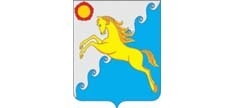 ОТЧЕТОБЩЕСТВЕННОЙ   ПАЛАТЫ МУНИЦИПАЛЬНОГО ОБРАЗОВАНИЯ  УСТЬ-АБАКАНСКИЙ  РАЙОН	В соответствии с Положением об Общественной палате Муниципального образования Усть-Абаканский район, утвержденного, Решением Совета депутатов Усть-Абаканского района Республики Хакасия от 02.03.2017 года № 22 по ходатайству главы Усть-Абаканского района Республики Хакасия в соответствии с Законом Республики Хакасия от 14 февраля 2017 года № 02-ЗРХ «Об общественной палате Республики Хакасия», ст. 23 Устава муниципального образования Усть-Абаканский район в целях обеспечения взаимодействия граждан с органами местного самоуправления, учета потребностей и интересов жителей муниципального образования, привлечения граждан, общественных объединений, некоммерческих организаций к вопросам местного управления и к содействию решения местных проблем, была сформирована Общественная палата. Правомочный состав Общественной палаты, утвержденный Главой Усть – Абаканского района и Советом депутатов Усть – Абаканского района утвердил четырех представителей от общественных объединений Усть – Абаканского района в члены Общественной палаты Усть – Абаканского района. Председатель Общественной палаты Дырина Татьяна Аркадьевна.Полный состав Общественной палаты Усть – Абаканского района:1. Дырина Татьяна Аркадьевна – директор ООО «СПК Сибирь»;2. Аврамов Виктор Никонович – пенсионер, член Усть – Абаканской районной общественной организации инвалидов Хакасской республиканской организации общероссийской общественной организации «Всероссийское общество инвалидов»;3. Аврамова Галина Карповна – пенсионер, член Усть – Абаканской районной общественной организации инвалидов Хакасской республиканской организации общероссийской общественной организации «Всероссийское общество инвалидов»;4. Александров Константин Евгеньевич – индивидуальный предприниматель;5. Гиль Василий Васильевич – глава КФХ аал Чарков;6. Горенская Ольга Константиновна – председатель районного совета ветеранов войны (труда), Вооруженных сил и правоохранительных органов Усть – Абаканского района.7. Федосенко Раиса Александровна – глава КФХ с. Весенее;8. Кувалдина Лариса Викторовна – И.о руководителя Управления образованияадминистрации Усть – Абаканского района; 9. Сериков Сергей Станиславович – член Молодежной общественной организации «Содружество активной молодежи Усть-Абаканского района».10. Мальгин Михаил Григорьевич – ООО НУС Диагностический центр «Медиком;11. Матвеева Лариса Николаевна – член общественной местной национально-культурной автономии чувашей Усть-Абаканского района;12. Давидян Геннадий Юрьевич – начальник отдела военного комиссариата Республики Хакасия по Усть-Абаканскому и Алтайскому районам, г. Сорск».Разработан и утверждён Регламент деятельности, в соответствии с рекомендациями Общественной палаты Республики Хакасия. Утвержден Кодекс этики члена Общественной палаты муниципальное образование Усть-Абаканский район. Сформирован и утвержден состав 3-х постоянных комиссий: Комиссия по вопросам образования, культуры, молодежной политики, развития спорта, туризма и патриотического воспитания:Председатель - Сериков Сергей Станиславович;Члены комиссии: Кувалдина Лариса Викторовна;		        Матвеева Лариса Николаевна;Комиссия общественного  контроля, защиты прав, свобод и законных интересов людей, экология, безопасность жизнедеятельности:Председатель – Аврамов Виктор Николаевич;Члены комиссии: Александров Константин Евгеньевич;		        Давидян Геннадий Юрьевич;		        Аврамова Галина Карповна;Комиссия по социальной политике и качестве жизни населения:Председатель – Горинская Ольга Константиновна;Члены комиссии: Мальгин Михаил Григорьевич;		        Гиль Василий Васильевич;	           	        Федосенко Раиса Александровна;Работа Общественной палаты строится на основе утверждённого плана. За отчётный период Общественной палатой района проведено 2 заседания, на которых рассмотрено 12 различных вопросов и принято по ним столько же решений. По всем вопросам, рассмотренным на пленарных заседаниях палаты, приняты конкретные решения. Все материалы Общественной палаты протоколируются секретарем палаты Рябовой Ольгой Борисовной.. Членами Общественной палаты организован прием обращений от населения с целью оказания содействия в решении волнующих вопросов. Ни одно обращение не остается без рассмотрения. Имеются публикации с информацией о деятельности Общественной палаты в местных печатных средствах массовой информации. Всего за отчётный период в Общественную палату района обратилось 46 граждан, по всем заявлениям своевременно приняты меры, направлены письма в соответствующие организации, граждане уведомлены о мерах принятых Общественной палатой. Члены Общественной палаты активно участвуют в работе комиссий при районной администрации.За этот период времени, с подробными докладами перед членами палаты выступали: Егорова Е.В. – Глава Усть-Абаканского района. Доклад на тему о необходимости составления дорожной карты и графика вывоза ТБО на территории Усть-Абаканксого района.Владимиров В.М. – Председатель Совета депутатов Усть-Абаканского района.Доклад о необходимости создания рабочей группы из членов Общественной палаты для встреч с населением по вопросам мусорной реформы.Можарова Т.Ю. – Заместитель Главы Усть-Абаканского Поссовета.Доклад о неплатежах населения за вывоз ТБО.Новикова Т.В. – Руководитель управления ЖКХ и строительства администрации Усть-Абаканского района.Доклад о реализации национальных проектов на территории Усть-Абаканского района, в рамках государственной программы РФ «Развитие образования». Усть-Абаканский район участвует в национальных проектах «Образование», строительство школы в д. Чапаево на 250 мест. Национальный проект «Демография» - строительство детского сада в с. Калинино на 120 мест. Участие в федеральной программе «Комплексное развитие сельских территорий» - строительство водопровода в аал Чарков. Строительство водопровода в д. Курганная.Сажин И.А. – Глава Калининского сельского совета.Доклад на тему о реализации национального проекта «Безопасные и качественные автомобильные дороги», ремонт дорог в Калининском поселении.Баравлева Е.Н. – Заместитель Главы администрации Усть-Абаканского района по социальным вопросам;В течении года Общественная палата муниципального образования Усть-Абаканский район тесно взаимодействовала с органами местного самоуправления в реализации мероприятий социально значимых программ района, содействовала реализации гражданских инициатив, направленных на решение социально-экономического и культурного развития района.Председатель Общественной палаты  принимала участие в заседаниях, совещаниях, круглых столах:- общественной палаты Республики Хакасия;- администрации Усть-Абаканского района;- прокуратуры Усть-Абаканского района;- участие в работе Общественного совета по проведению независимой оценки качества условий оказания услуг медицинскими организациями при Министерстве здравоохранения Республики Хакасия,и прочих министерств, ведомств и общественных  организациях. Так же общественная палата приняла активное участие в экологической акции «Чистый берег» по уборке от мусора берега калининского карьера, излюбленного места отдыха не только жителей района, но и абаканцев.В целях решения проблемных вопросов населения - Общественной палатой муниципального образования Усть-Абаканский район были направлены письма и запросы в следующие государственные учреждения:Главе Республике Хакасия – Председателю Правительства Республики Хакасия – Коновалову В.О.Министру сельского хозяйства и продовольствия Республики Хакасия – Труфанову С.И.Министру природных ресурсов и экологии Республики Хакасия – Орехову С.Н.Главе Усть-Абаканского района Егоровой Е.В.Уполномоченному по защите прав предпринимателей в Республике Хакасия – Кудашкину В.В.Председателю общественной палаты Республики Хакасия – Левченко О.А.Были рассмотрены следующие вопросы:Предоставление субсидии в целях реализации мусорной реформы на обустройство мест (площадок) под ТКО многоквартирных домов на территории рп. Усть-Абакан.Оказании первичной медико-санитарной помощи населению Усть-Абаканской районной больницей в условиях сохранения рисков распространения новой коронавирусной инфекции.Режим налогообложения для малого бизнеса.Разработка Договора  в части оплаты вывоза мусора по факту согласно стоимости установленной расчетным методом (не по тарифам) с региональным оператором  ООО «Аэросити» по обращению с твердыми коммунальными отходами.Вывоз мусора совместно с руководством ООО «Аэросити-2000» в Усть-Абаканском районе:- налажена выездная разъяснительная и консультационная  работа с населением Усть-Абаканского района специалистами абонентского отдела ООО «Аэросити-2000»;- разработан индивидуальный договор на вывоз ТБО с населением Усть-Абаканского района  проживающих в частных домовладениях;- в результате мониторинга пересмотрен график вывоза ТБО с учетом предложений от населения Усть-Абаканского района, в том числе вывоз мусора из мешков;- рассмотрен вопрос с уборкой площадок и прилегающей территории к контейнерам ТБО;- рассмотрен вопрос оплаты за вывоз ТБО по льготным слоям населения;Вопрос о захоронении лигнинного отвала на полигоне Усть-Абаканского района.Вопрос по организации поставки газа для Усть-Абаканского района в целом и рп. Усть-Абакан в частности. Участие в национальном проекте  «Демография» - строительство новых детских садов на территории Усть-Абаканского района.Вопрос  бездомных собак. Параллельно Управление землепользования реализует программу по отлову беспризорных собак (собак без владельцев) на территории Усть-Абаканского района. Во второй декаде февраля был дан старт. Специалисты занимаются оформлением документов, сбором заявок по всем сельсоветам.В следующем году общественная палата муниципального образования Усть-Абаканский район продолжит свою работу по некоторым наиболее актуальным вопросам и  направлениям, одним из основных направлений – это мусорная реформа.Общественная палата муниципального образования Усть-Абаканский район и впредь намерена строить свою работу в тесном взаимодействии с органами управления на принципе гласности, открытости, для того, чтобы население района более полно и правильно представляло свои возможности при реализации своих прав. В отчетном периоде Общественная палата  в полной мере сумела организовать работу постоянных комиссий, активизировала привлечение к деятельности Палаты активных граждан поселений. Общественная палата рассчитывает максимально сконцентрировать свои силы и ресурсы на наиболее актуальных для общества и власти вопросах. В то же время мы стремимся по возможности комплексно, с  разных сторон освещать рассматриваемые вопросы, и делаем все, что в наших силах. Мы рассчитываем максимально сконцентрировать свои силы и ресурсы на наиболее актуальных для общества и власти вопросах. Для решения этих задач требуется совершенствование механизмов взаимодействия, прежде всего – диалога, системного обмена информацией, обратной связи между гражданским обществом (его состоянием, насущными проблемами, потребностями) и органами власти всех видов и уровней. Председатель Общественной палатымуниципального образования					Дырина Т.А.Усть-Абаканский район